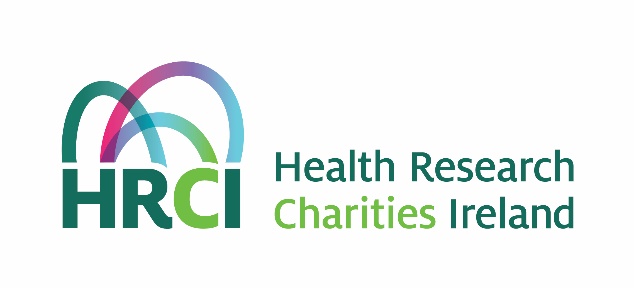 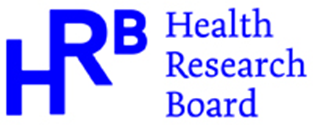 HRCI/HRB Joint Funding Scheme 2024PART C1: Collaboration Agreement Form Section 1: Application detailsSection 2: Details of collaborationSection 3: Funding Please provide details of any income and/or expenditure to the project arising out of this collaboration. Please note that any items of expenditure claimed from the project budget must also be added in the budget section of the application form.Please extend table as necessary to include additional categoriesProvide details and justification with regard to each item listed in the table above (maximum 200 words)Section 4: SignaturesCollaboration agreement form must be included with the application. Forms must be completed, signed, dated, and uploaded where indicated on GEMS. Electronic signatures are acceptable on forms/letters to be uploaded on GEMS.Title of ApplicationPrincipal Investigator/Lead Applicant’s NameCollaboratorName, Institution/Company  and address What are the objectives of the collaboration? (maximum 150 words)What is the collaborator contributing to the delivery of the project and what task(s) are they responsible for? Is the contribution unique or could a similar contribution be made by an alternate group/organisation? (maximum 150 words)Please describe how the proposed collaboration either enables the planned research to be undertaken or enables the planned research to be undertaken to the required quality and/or timescale. (maximum 150 words)For industrial collaborator(s), do any of the academic applicants have a direct or indirect interest (consultancy, shareholding, options etc)?  If so what is the nature of the interest and how are conflicts of interest between the parties being managed? (maximum 150 words)Are there any restrictions on tech transfer, knowledge transfer and/or dissemination of the results from this project arising out of this collaboration? If so, what are these restrictions? (maximum 150 words)CategoryCost (€)Specify whether 1,2 or 3In-kind contributionFunding requested from project budgetAdditional funding leveraged from elsewhere e.g. consumablese.g. advicePrincipal Investigator/Lead ApplicantAs the Principal Investigator I confirm, to the best of my knowledge, that the information provided in this Collaboration Agreement is correct.Name (BLOCK CAPITALS): _________________________________________________Signature:	____________________________	Date:___________________CollaboratorThe General Data Protection Regulation (GDPR) came into force on 25 May 2018. As a result the applicant team are asked to consent that personal data provided as part of this application, including but not limited to CV information, may be shared with person(s) based outside of the European Economic Area (EEA) for the specific purpose of obtaining peer reviews of this application, and for assessment, monitoring and evaluation purposes.As Collaborator I confirm, to the best of my knowledge, that the information provided is correct, and I understand that personal data provided as part of this application may be shared outside of the EEA for the purpose of international peer review, and may be used for assessment of the application; monitoring of successful awards; and evaluation of HRBs approach to funding and investment in research, in line with HRB Privacy and Retention policies and as detailed in the HRCI-HRB Joint Funding Scheme 2024 Call Guidance Notes.Name (BLOCK CAPITALS): _________________________________________________Signature:	____________________________	Date:___________________